Муниципальное общеобразовательное учреждение «Лихославльская средняя общеобразовательная школа №7»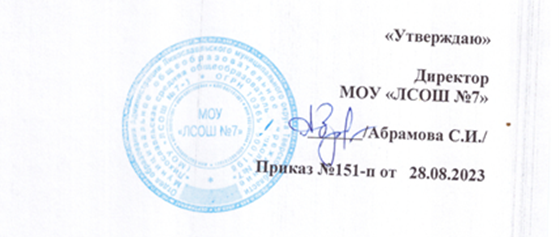 Планработы школьного психологаСмирновой Елены Михайловнына 2023 - 2024 учебный годЦель: содействие полноценному личностному, социальному и интеллектуальному развитию учащихся. Сопровождение всех участников образовательного процесса на различных этапах развития.Задачи:способствовать формированию личности учащихся на каждом возрастном этапе;содействовать становлению адекватной самооценки учащихся, снятию школьных страхов и тревожности;принимать активное участие в развитии познавательной и эмоционально-волевой сфер учащихся;обеспечить полноценное личностное и интеллектуальное развитие учащихся на каждом возрастном этапе, успешную адаптацию к требованиям обучения при поступлении в 1 класс и переходе на каждую новую ступень школы;способствовать формированию у обучающихся установок на здоровый образ жизни;организация работы с учащимися и родителями по вопросам психологической подготовки к ОГЭ и ЕГЭ;психологическое сопровождение обучающихся с ОВЗ.Приоритетные направления в работе на 2023-2024 учебный год:Психологическая поддержка учащихся 1,5  классов в период адаптации.Психологическое сопровождение вновь прибывших учеников.Психологическое сопровождение детей с ОВЗ.Психологическое сопровождение детей «группы риска».Психологическое сопровождения  учащихся, испытывающих трудности освоении ООП.Развитие психологической компетенции субъектов образовательных отношений.Психологическая подготовка учащихся к ЕГЭ, ОГЭ.Поддержка исследовательской деятельности учащихся.№ п\пВид (направление) деятельности.Наименование работыЦелевая группаСрокиПримечания1Психологическая диагностикаПсихологическая диагностикаПсихологическая диагностикаПсихологическая диагностика1Психодиагностическое обследование первоклассников в период адаптации к школьной средеучащиеся 1 класса ноябрь, февральИзучение эмоционально- волевой, мотивационной сферы. 2Психодиагностическое обследование пятиклассников в период адаптации к новой учебной средеучащиеся 5 классаоктябрь- ноябрьИзучение школьной тревожности социометрическое исследование,наблюдение)4Исследование личностной готовности учащихся 4 классаучащиеся 4 классаапрельТест тревожности, диагностика мотивацииучения5 Углубленное психодиагностическое обследование детей «группы риска» и девиантных детейучащиеся 7-11 классовПо запросу6Диагностика положенияребёнка в семье учащиеся 1-11 классовПо запросуОпрос, беседа,проективные методики7Диагностика склонностей и профессиональногосамоопределения старшеклассниковУчащиеся 9, 11 классовПо запросуАналитическая справка по каждому классу8Определение уровня воспитанностиучащиеся 2-11 классовДекабрь,январьАналитическая справка по каждому классу9Диагностика особенностей личности и социальной ситуации развития детей, склонныхк девиантному поведениюучащиеся 1-11 классыПо запросу10Диагностика когнитивно-познавательной сферы личностиучащиеся с ОВЗв течение годаИзучение динамикиразвития обучающихся с ОВЗ11Диагностическое обследование педагогического коллектива     По    запросу    По запросу2Коррекционно-развивающая работаКоррекционно-развивающая работаКоррекционно-развивающая работаКоррекционно-развивающая работа1Групповые развивающие занятия: повышение психологическойадаптации к обучению в среднем звенеучащиеся 5 классаноябрь- декабрь2Индивидуальные и групповые коррекционно- развивающие занятия, по результатампсиходиагностики.Учащиеся 5-11 классовв течение года3Индивидуальные коррекционно- развивающие занятия по коррекции познавательной, мотивационной и эмоционально-волевойсферыучащиеся с ОВЗв течение года1 час в неделю в течение учебного года для каждого обучающегося с ОВЗ4Психологическое сопровождение учащихся, требующих повышенного психолого-педагогического внимания (имеющими признаки агрессивного поведения, совершения противоправных действий, склонность к вредным привычкам и др.)Учащиеся 5-11 классовв течение года по запросу      3                                     Психологическое консультирование                                     Психологическое консультирование                                     Психологическое консультирование                                     Психологическое консультирование1Консультирование родителей по вопросам воспитания детей, имеющих проблемы вобучении и отклонения поведенияродителив течение года по запросу2Психологическое консультирование педагогов, классных руководителей, родителей(законных представителей),все участники УВПв течение годаучащихся по вопросам, связанным с суицидальнымповедением3Консультирование педагогов и родителей по результатамдиагностического исследованияпедагогиродителив течение года по запросу4Консультирование учащихся, находящихся в трудной жизненнойситуацииучащиесяв течение года по запросу5Оказание помощи учащимся в трудной жизненной ситуации. Консультирование, в том числе через "Службудоверия".Учащиеся 1-11 классовв течение года по запросу4Психопросветительская и психопрофилактическая работаПсихопросветительская и психопрофилактическая работаПсихопросветительская и психопрофилактическая работаПсихопросветительская и психопрофилактическая работа1Родительское собрание«Трудности адаптации пятиклассников припереходе из начальной школы в среднее звено»учащиеся 5 класса2четвертьПрофилактика тревожности, связанной с переходом в среднее звено2Психологическое просвещение всех участников учебно-воспитательного процесса по формированию морально-нравственных качеств у учащихся.(участие в работе педсоветов, семинаров, родительских собраний)Родители, педагоги, учащиесяВ течение годаПовышение психологической культуры22Родительское собрание по теме «Роль взрослых в оказании помощиподростку в кризисных ситуациях»Родительское собрание по теме «Роль взрослых в оказании помощиподростку в кризисных ситуациях»Родители учащихся 5-11 классовРодители учащихся 5-11 классовПо запросуПо запросуОказание профилактической помощи родителям попроблемам подросткового периодаОказание профилактической помощи родителям попроблемам подросткового периода33Беседа «Как пережить стрессовую ситуацию?»Беседа «Как пережить стрессовую ситуацию?»учащиеся 9,11 классовучащиеся 9,11 классовАпрель- майАпрель- майПсихологическая подготовка к сдаче ОГЭ иЕГЭ, профилактика стрессаПсихологическая подготовка к сдаче ОГЭ иЕГЭ, профилактика стресса44Организация индивидуальной профилактической работыс учащимися, состоящими на разных формах учетаОрганизация индивидуальной профилактической работыс учащимися, состоящими на разных формах учетаУчащиеся 1-11 классовУчащиеся 1-11 классовВ течение годаВ течение года55Индивидуальные беседы. Индивидуальные беседы. родители учащихся 1-11 классовродители учащихся 1-11 классовВ течение годаВ течение годаИнформирование родителей о возрастных и личностных особенностях детей.Информирование родителей о возрастных и личностных особенностях детей.55Организационно-методическая работаОрганизационно-методическая работаОрганизационно-методическая работаОрганизационно-методическая работаОрганизационно-методическая работаОрганизационно-методическая работаОрганизационно-методическая работаОрганизационно-методическая работа11Составление и утверждение плана работы на 2023-2024учебный годСоставление и утверждение плана работы на 2023-2024учебный годАвгустАвгуст22Подготовка материалов к проведению диагностических исследований, коррекционно- развивающих занятий, родительских собраний,консультаций.Подготовка материалов к проведению диагностических исследований, коррекционно- развивающих занятий, родительских собраний,консультаций.В течение годаВ течение года3Создание банка данных учащихся с высоким уровнем депрессии итревожностиОктябрь- ноябрь4Обработка и оформлениеполученных результатов диагностикиВ течение годаАналитические справкидиагностических исследований5Оформление документацииВ течение года6Анализ эффективностиработы с детьми с ОВЗДекабрь,майОтчет за первое полугодиеи учебный год7Составление отчетов за2023-2024 учебный годИюнь